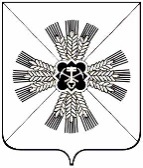 РОССИЙСКАЯ ФЕДЕРАЦИЯКЕМЕРОВСКАЯ ОБЛАСТЬ - КУЗБАССПРОМЫШЛЕННОВСКИЙ МУНИЦИПАЛЬНЫЙ ОКРУГСОВЕТ НАРОДНЫХ ДЕПУТАТОВПРОМЫШЛЕННОВСКОГО МУНИЦИПАЛЬНОГО ОКРУГА1-ый созыв, 39-е заседаниеРЕШЕНИЕот 19.05.2022 № 412пгт. ПромышленнаяО внесении изменений в решение Совета народных депутатов Промышленновского муниципального округа от 26.12.2019 № 26           «О переименовании и утверждении Положения об Управлении социальной защиты населения администрации Промышленновского муниципального округа» (в редакции решений от 24.06.2021 № 301,                от 23.12.2021 № 366)Руководствуясь Федеральным законом от 06.10.2003 № 131-ФЗ                   «Об общих принципах организации местного самоуправления в Российской Федерации», в целях реализации Закона Кемеровской области - Кузбасса                      от 27.07.2005 № 99-ОЗ «О наделении органов местного самоуправления отдельными государственными полномочиями в сфере социальной поддержки и социального обслуживания населения», Законом Кемеровской области от 12.12.2006 № 157-ОЗ «О наделении органов местного самоуправления отдельными государственными полномочиями Кемеровской области в сфере предоставления материальной помощи и иной помощи для погребения», Совет народных депутатов Промышленновского муниципального округаРЕШИЛ:1. Внести в решение Совета народных депутатов Промышленновского муниципального округа от 26.12.2019 № 26 «О переименовании и утверждении Положения об Управлении социальной защиты населения администрации Промышленновского муниципального округа» (в редакции решений от 24.06.2021 № 301, от 23.12.2021 № 366) следующие изменения:1.1. раздел 3 Положения Управления социальной защиты населения администрации Промышленновского муниципального округа утвержденного решением Совета народных депутатов Промышленновского муниципального округа от 26.12.2019 № 26 «О переименовании и утверждении Положения об Управлении социальной защиты населения администрации Промышленновского муниципального округа» изложить в следующей редакции:«3. Функции Управления:3.1. В области социальной защиты населения: 3.1.1. Разрабатывает мероприятия по реализации государственной, региональной, районной политики в области социальной защиты населения. Вносит предложения по формированию целевых программ, осуществляет их реализацию.3.1.2. Осуществляет, в пределах своей компетенции, контроль за реализацией мер социальной поддержки граждан, установленных в соответствии с действующим законодательством.3.2. В области дополнительного пенсионного обеспечения граждан:3.2.1. Назначает пенсии Кузбасса.3.2.2. Назначает выплаты ежемесячной денежной компенсации военнослужащим, гражданам, призванным на военные сборы и членам их семей.3.3. В области социальной поддержки пожилых граждан и ветеранов:3.3.1. Организует, в пределах своей компетенции, реализацию федеральных, областных программ по улучшению положения пожилых граждан, ветеранов труда, ветеранов войн и военной службы, участников боевых действий.3.3.2. Оформляет и выдает удостоверения ветеранам Великой Отечественной войны,  иным категориям граждан в случаях, предусмотренных действующим законодательством Российской Федерации и Кемеровской области - Кузбасса. 3.3.3. Предоставляет меры социальной поддержки ветеранам Великой Отечественной войны и ветеранам труда.3.3.4. Предоставляет социальную поддержку гражданам, достигшим возраста 70 лет.3.4. В области социальной поддержки семьи, материнства, отцовства и детства:3.4.1. Разрабатывает предложения по формированию районных программ в области социальной поддержки семей с детьми.3.4.2. Назначает пособие на ребенка.3.4.3. Определяет права и предоставляет меры социальной поддержки многодетным семьям.	3.4.4. Выдает удостоверение многодетным матерям.3.4.5. Назначает ежемесячную денежную выплату отдельным категориям семей в случае рождения, усыновления (удочерения) третьего или последующих детей.3.4.6. Предоставляет дополнительную меру социальной поддержки семей, имеющих детей (областной материнский (семейный) капитал).3.4.7. Назначает ежемесячную выплату при рождении (усыновлении) первого ребенка.3.4.8. Предоставляет ходатайства и пакет документов в Министерство социальной защиты населения Кузбасса для оказания материальной помощи за счет средств областного бюджета, семьям с детьми, оказавшимся в трудной жизненной ситуации.3.4.9. Ведет прием регистрацию и рассмотрение заявлений граждан по назначению ежемесячной денежной компенсации гражданам при возникновении у них поствакцинальных осложнений.3.4.10. Осуществляет в установленном порядке запросов сведений, необходимых для принятия решений по вопросам, относящимся к компетенции отдела.3.4.11. Рассматривает обращение граждан по вопросам, входящим в компетенцию отдела.3.4.12. Назначает и осуществляет ежемесячную денежную выплату на ребенка в возрасте от 3до 7 лет включительно.3.5. В области социальной поддержки инвалидов и семей, воспитывающих детей-инвалидов:3.5.1. Принимает участие в совершенствовании системы социальной реабилитации и адаптации инвалидов.3.5.2. Предоставляет меры социальной поддержки инвалидам, семьям, воспитывающим детей – инвалидов, в соответствии с нормативно-правовыми актами Российской Федерации и Кемеровской области - Кузбасса. 3.5.3. Взаимодействует с общественными организациями инвалидов.3.5.4. Участвует в формировании муниципальной политики в вопросах градостроительства в целях обеспечения доступности объектов социальной инфраструктуры для инвалидов и пожилых граждан.3.6. В области социальной поддержки отдельных категорий граждан:3.6.1. Предоставляет меры социальной поддержки реабилитированным гражданами гражданам, признанным пострадавшими от политических репрессий.3.6.2. Назначает денежную компенсацию за установку телефона реабилитированным лицам. 3.6.3. Назначает денежную компенсацию за проезд реабилитированным лицам.3.6.4. Предоставляет меры социальной поддержки специалистам, работающим и проживающим в рабочих поселках, поселках городского типа, сельских населенных пунктах. 3.6.5. Предоставляет меры социальной поддержки отдельным категориям граждан, в соответствии с нормативными правовыми актами Кемеровской области - Кузбасса.3.6.6. Предоставляет меры социальной поддержки отдельным категориям граждан по оплате жилья и коммунальных услуг.3.6.7. Назначает денежную выплату отдельным категориям граждан взамен получения ими продуктовых наборов.3.6.8. Назначает ежегодную денежную выплату гражданам, награжденным нагрудным знаком «Почетный донор России».3.6.9. Назначает государственную социальную помощь малоимущим семьям и малоимущим одиноко проживающим гражданам.3.6.10. Определяет права малоимущих граждан на предоставления мер социальной поддержки.3.6.11. Определяет права и размер субсидий на оплату жилого помещения и коммунальных услуг гражданам.3.6.12. Назначает выплату социального пособия на погребение и производит специализированной службе по вопросам похоронного дела возмещение стоимости услуг, предоставленных согласно гарантированному перечню услуг по погребению в соответствии с нормативными актами Российской Федерации и Кемеровской области-Кузбасса, муниципальными правовыми актами Промышленновского муниципального округа.  3.6.13. Назначает ежемесячную денежную выплату за услуги телефонной связи отдельным категориям граждан, в соответствии с нормативными правовыми актами Кемеровской области - Кузбасса. 3.6.14. Назначает ежемесячную денежную выплату (ЕДВ) отдельным категориям граждан в соответствии с нормативными правовыми актами Кемеровской области - Кузбасса. 3.6.15. Путевки на оздоровление льготной категории граждан предоставляются в соответствии с Постановлением от 25.12.2020 № 791               «О государственной поддержке организации отдыха и оздоровления отдельных категорий граждан в государственном автономном учреждении «Санаторий «Борисовский». 3.6.16. Осуществляет назначения отдельным категориям инвалидов денежных компенсаций расходов на бензин и на запасные части к ним.3.6.17. Определяет право на меру социальной поддержки граждан в целях соблюдения предельных (максимальных) индексов изменения размера вносимой гражданами платы за коммунальные услуги и назначает выплату.3.6.18. Назначение выплаты единовременного пособия гражданам, получившим в результате чрезвычайных ситуаций природного и техногенного характера вред здоровью.3.6.19. Назначение выплаты единовременного пособия членам семей граждан, погибших (умерших) в результате чрезвычайных ситуаций природного и техногенного характера.3.6.20. Назначение выплаты единовременного пособия гражданам, финансовой помощи, в связи с утратой ими имущества первой необходимости в результате чрезвычайных ситуаций природного и техногенного характера.3.7. В финансово-экономической области:3.7.1. В пределах компетенции и выделенных денежных средств обеспечивает финансирование подведомственных учреждений на их содержание. Осуществляет полномочия главного распорядителя бюджетных средств в соответствии с Бюджетным кодексом Российской Федерации. 3.7.2. Организует и осуществляет ведомственный финансовый контроль в сфере своей деятельности. 3.7.3. Анализирует отчетность о деятельности подведомственных учреждений.3.7.4. Формирует сводную финансовую, бухгалтерскую, статистическую и другую отчетность и предоставляет ее в соответствующие органы в установленные сроки и по утвержденной форме. 3.7.5. Осуществляет выплату социального пособия на погребение.3.7.6. Осуществляет финансовую деятельность Управления за счет бюджетного финансирования на содержание Управления для исполнения возложенных на него задач и функций. 3.7.8. Ведет прием граждан, в установленные сроки рассматривает предложения, заявления и жалобы граждан по вопросам, относящимся к компетенции Управления.3.7.9. Информирует население Промышленновского муниципального округа о социальной политике и работе по социальной защите, проводит разъяснительную работу по законодательству в области социальной защиты, используя средства массовой информации.3.7.10. Организует проведение общерайонных мероприятий по вопросам социальной защиты населения. 3.7.11. Организует и проводит работу по защите прав и интересов администрации округа по вопросам деятельности Управления во всех судебных, правоохранительных и иных органах, учреждениях, организациях.3.7.12. На Управление может быть возложено исполнение дополнительных функций с соблюдением условий, указанных в п. 2.2.6. настоящего Положения».3. Управлению социальной защиты населения администрации Промышленновского муниципального округа зарегистрировать изменения в Положение об Управлении социальной защиты населения администрации Промышленновского муниципального округа в установленном законом порядке.4. Настоящее решение подлежит размещению на официальном сайте администрации Промышленновского муниципального округа в сети Интернет.5. Контроль за исполнением настоящего решения возложить на комитет по вопросам местного самоуправления, правоохранительной деятельности и депутатской этики (Г.В. Кузьмина).6. Настоящее решение вступает в силу с даты  подписания.ПредседательСовета народных депутатов Промышленновского муниципального округаЕ.А. ВащенкоГлаваПромышленновского муниципального округаС.А. Федарюк